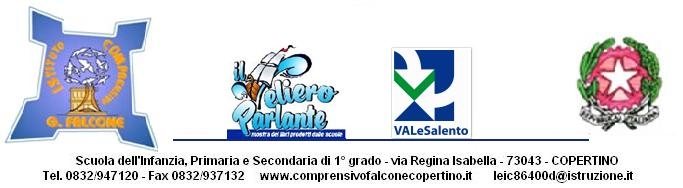 PIANO DIDATTICO PERSONALIZZATOAlunni con DSAAnno scolastico      …………………….Scuola :               primaria         sec I grado  DATI  RELATIVI  ALL’ALUNNONote 1. Informazioni ricavabili da diagnosi e/o colloqui con lo specialista2. Documentazione del percorso scolastico pregresso attraverso colloquio e\o informazioni desunte da griglie osservative  ( continuità con ordini o classi precedenti di scuola).2. DESCRIZIONI DEL FUNZIONAMENTO DELLE ABILITÀ STRUMENTALINote  Diagnosi specialisticaProve standardizzate e/o semistrutturate3. CARATTERISTICHE COMPORTAMENTALI( nella descrizione  considerare i seguenti punti)Collaborazione e partecipazione1                Relazionalità con compagni/adulti 2Frequenza scolasticaAccettazione e rispetto delle regoleMotivazione al lavoro scolasticoCapacità organizzative 3Rispetto degli impegni e delle responsabilitàConsapevolezza delle proprie difficoltà 4Senso di autoefficacia 5NotePartecipa agli scambi comunicativi e alle conversazioni collettive; collabora nel gruppo di lavoro scolastico,….Sa relazionarsi, interagire,….Sa gestire il materiale scolastico, sa organizzare un piano di lavoro,…. Parla delle sue difficoltà, le accetta, elude il problema …Percezione soggettiva di riuscire ad affrontare gli impegni scolastici con successo e fiducia nelle proprie possibilità di imparare …………………………………………………………………………………………………………….……………………………………………………………………………………………………………    4. STRATEGIE E STRUMENTI UTILIZZATI DALL’ALUNNO NELLO STUDIOINDIVIDUAZIONE DI EVENTUALI MODIFICHE DEGLI OBIETTIVI DISCIPLINARI PER IL CONSEGUIMENTO DELLE COMPETENZE, FACENDO RIFERIMENTO AL CURRICULO□   obiettivi generali             □   obiettivi minimi              □  eventuali modifiche                                                                                                                                                 Disciplina o ambito disciplinare :     ……..…………  ………………………………………………………………………………...............................………………………………………………………………………………………………………..………………………………………………………………………………………………………..Disciplina o ambito disciplinare):   ………………..…………………………………………………………………………………...............................……………………………………………………………………………………………………….………………………………………………………………………………………………………Disciplina o ambito disciplinare):   ………………..…………………………………………………………………………………...............................……………………………………………………………………………………………………….………………………………………………………………………………………………………MISURE DISPENSATIVENell’ambito delle varie discipline l’alunno viene dispensato:  dalla presentazione contemporanea dei quattro caratteri (nelle prime fasi dell’apprendimento);  dalla lettura ad alta voce;  dal prendere appunti;  dai tempi standard ( consegna delle prove scritte in tempi maggiori di quelli previsti per gli alunni senza DSA);  dal copiare dalla lavagna;  dalla dettatura di testi/o appunti;  da un eccessivo carico di compiti;  dallo studio mnemonico di formule, tabelle e definizioni ;  dallo studio della lingua straniera in forma scritta.  prove ravvicinate  7. STRUMENTI COMPENSATIVIL’alunno usufruirà dei seguenti strumenti compensativi :  tabelle, formulari, procedure specifiche … sintesi, schemi e mappe elaborati dai docenti  calcolatrice o computer con foglio di calcolo e stampante  computer con videoscrittura, correttore ortografico, stampante e scanner  risorse audio ( registrazioni,  sintesi vocale, audiolibri, libri parlati, libri digitali …)  software didattici free  tavola pitagorica  computer con sintetizzatore vocale 8. CRITERI E MODALITÀ DI VERIFICA E VALUTAZIONESi concordano all’interno del gruppo docente:  interrogazioni programmate  compensazione con prove orali di compiti scritti  uso di mediatori didattici durante le prove scritte e orali  valutazioni più attente ai contenuti che non alla forma  programmazione di tempi più lunghi per l’esecuzione di prove scritte  prove informatizzatePATTO EDUCATIVOSi concorda con la famiglia e lo studente:Nelle attività di studio l’allievo:□   è seguito da un Tutor nelle discipline: ______________________________       con cadenza:    □ quotidiana  	□ bisettimanale    □ settimanale    □ quindicinale□     è seguito da familiari□     ricorre all’aiuto di  compagni□   utilizza strumenti compensativi□  altro  ………………………………………………………………………………..Strumenti da utilizzare  nel lavoro a casa□  strumenti informatici (pc, videoscrittura con correttore ortografico,…)                                          □   appunti scritti al pc□   registrazioni digitali□   materiali multimediali (video, simulazioni…)□   testi semplificati e/o ridotti□   fotocopie□    schemi e mappe□   altro  ………………………………………………………………………………..Attività  scolastiche  individualizzate programmate□   attività di recupero□   attività di consolidamento e/o di potenziamento□  attività di laboratorio□  attività di classi aperte (per piccoli gruppi)□   attività curriculari all’esterno dell’ambiente scolastico attività di carattere culturale, formativo,  socializzante                                                                                                                                                                          □ altro……………………………………………..  Le parti coinvolte si impegnano a rispettare quanto condiviso e concordato, nel presente PDP, per il successo formativo dell'alunno.FIRMA DEI DOCENTIFIRMA DEI GENITORI________________________________________________________________________, lì ___________                                                                IL DIRIGENTE SCOLASTICO						             _____________________________Cognome e nome…………….Data e luogo di nascita……………….Diagnosi specialistica 1 Dislessia Disgrafia Disortografia  DiscalculiaRedatta da  ……………  presso ….. in data  …………………….Interventi riabilitativi …………………………………………………………………Effettuati da ………..                        con frequenza  …………..Nei giorni …………                          con orario ………………Specialista/i di riferimento………………….Eventuali raccordi fra specialisti ed insegnanti……………………………………………………………………….Rapporti scuola- famiglia Caratteristiche percorso didattico pregresso 2LETTURADiagnosi 1Osservazione 2LETTURAVelocità e correttezza  stentata  lenta  con inversioni  con sostituzioni  con omissioniLETTURAComprensione   limitata  difficoltosa  accettabile  buonaSCRITTURATipologia errori sotto dettatura  scrittura lenta      con difficoltà ortografiche:  errori fonologici (omissioni, sostituzioni, omissioni/aggiunte, inversioni)   errori non fonologici  errori fonetici (doppie, accenti)SCRITTURAProduzione testi:ideazionestesurarevisione  difficoltà a comporre testi  difficoltà nella copia (lavagna/testo personale)  difficoltà grammaticali e sintattiche  problemi di lentezza nella produzione scritta  buonaSCRITTURAGrafia  problemi del tratto grafico  quasi incomprensibile  disordinata  leggibile  ordinata e chiaraCALCOLODiagnosi 1Osservazione 2CALCOLOOrale e scritto  errori di processamento numerico (leggere e scrivere i numeri, difficoltà negli aspetti cardinali e ordinali dei numeri, corrispondenza tra numero naturale e quantità)  difficoltà di uso degli algoritmi di base del calcolo (scritto e a mente)  scarsa conoscenza delle tabelline con carente memorizzazione  difficoltà nel ragionamento logicoALTRI DISTURBI ASSOCIATI  motricità fine  autonomia  attenzione-concentrazione  ulteriori disturbi associatiSTRATEGIESTRUMENTIStrategie utilizzate  sottolinea  identifica parole–chiave  fa schemi  altro 	
	Modalità di affrontare il testo scritto  computer  schemi  correttore ortografico  altro 	
	Modalità di svolgimento del compito assegnato  ricorre all’insegnante per spiegazioni  ricorre ad un compagno  è autonomo  altro 	
	  Riscrittura di testi con modalità grafica diversa  Strumenti informatici  Schede adattate  Schemi e mappe  Appunti scritti al PC  Registrazioni  Materiali multimediali  Testi con immagini  Testi con ampie spaziature  Altro 		COGNOME E NOMEDISCIPLINAFIRMA